COMMITTEE EVALUATION AND REVIEW BOARD (CERB)Executive Office Building, 101 Monroe StreetNinth Floor Conference Room,   20850And virtually by TEAMSThursday, July 11, 2024 – 7:00 p.m.(Meeting One)CERB MembersAnthony Buccitelli			Muriel Hairston-Cooper	Karl PittJustin Carlson				Mary Ann Keeffe		Catherine SindosJake Didinsky				Deeptaanshu Kumar		Jeffrey SlavinZanethia Eubanks			Sofya Orlosky			Clint SobrattiRodrigo Figueroa							A G E N D ACall to OrderIntroductionsMember OrientationOverview of CERB Mission and TimelineNext Meeting – To Be DeterminedMeeting Accessibility Notice: Sign language interpreter services and other auxiliary aids or services will be provided upon request with as much advance notice as possible, preferably at least three (3) full business days before the meeting/event. To request any other reasonable accommodation or to advise us of any dietary considerations, please send a request to MCCPWD@montgomerycountymd.gov. Taking these steps will help us have sufficient time to best meet your needs.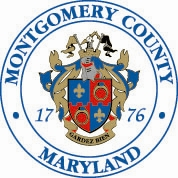 